New Application 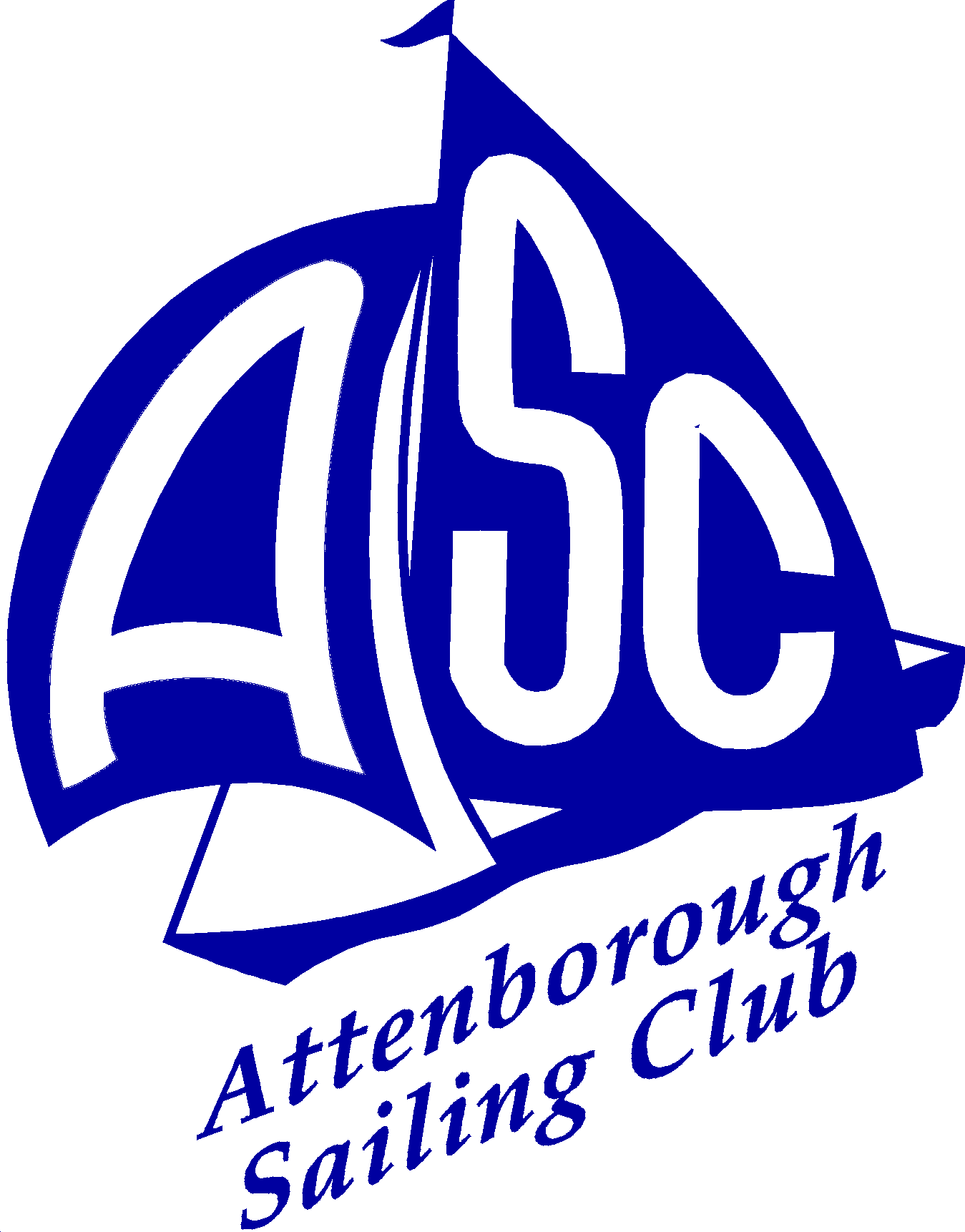 for Membership 2022PRIMARY CONTACT DETAILS (For a Junior application this section should be completed by an adult with legal Parental Responsibility)ADDITIONAL MEMBERS’ DETAILS  covered by the membership; giving the date of birth of anyone aged under 18:MEMBERSHIP FEESWhere the membership is to commence after 1st August, the annual fee is halved and any boat permit fees are also halved.Please describe your main reasons for wishing to join the Attenborough Sailing Club:BOAT DETAILSBoat owning members shall at all times have third party insurance cover of not less than £2,000,000 for any one accident. No boat may participate in sailing from the Club premises unless it satisfies the conditions of boat buoyancy laid down by the relevant Class Association. Please give boat details below (if applicable). Once your membership has been accepted you will be allocated boat-parking space, if required, by the membership secretary.OTHER INFORMATIONDoes anyone covered by this application hold any recognised RYA sailing / boating qualifications?Please describe any non-sailing skills, which you may be willing to contribute to the club (for example: catering, electrical, building, plumbing, book keeping, secretarial, grass cutting, IT, sign writing, etc.)Are you known to any existing members of the Attenborough Sailing Club?❑Yes Name/s	_____________________________________________________________________________________________❑No If you are unknown to a member then you will be contacted by an officer of the club who will discuss your application with you and discuss race duty responsibilities, insurance requirements, boat parking, use of club boats, etc.DECLARATIONI / We wish to apply for membership of Attenborough Sailing Club.My boat(s) will carry third party insurance cover to a minimum of £2,000,000.I / We are aware that the rules require all members to carry out sailing duties and I am willing to do so.I / We have no objection to club records being kept on a computer for club use.I / We have no objection to my contact details being published in club yearbook or the club keeping me up to date with club related news via either post or email.Signed: 			Date:	Cheques should be made payable to Attenborough Sailing Club. Please return the completed form, with your remittance, to: Roger Day: 9 Buckingham Road, Sandiacre, Nottingham, NG10 5PP	Phone 07800883955; e-mail to membership@attenboroughsc.org.ukYour application less contact details will be posted on the Club Notice Board and will be considered at the next meeting of the Committee. If elected you will receive a welcome pack including club compound and gate keys and a club yearbook inclusive of the club rules.  In the unlikely event that your application is rejected, your fee will be refunded.  Membership applications must be submitted with a cheque for the required amount Applicants are welcome to use the Club’s facilities whilst the application is being progressed.Notification of the A.G.M. will be sent by e.mail to all members. Tick this box if you also require a postal notification ☐Title:First Name:Family Name:Family Name:Family Name:Address:Address:Address:Address:Postcode:Home phone No:Home phone No:Home phone No:Mobile phone No:Mobile phone No:Email:Email:Email:Email:Email:First NameFamily NameEmailMobileDoBMembership Fees (1st January to 31st December 2021) *£/AnnumQuantityTotalFamily Member (two adults and all their children up to age 18)£140.00Full Member (adult over the age of 17)£120.00Veteran Family Member (as for Family Membership, except that the senior adult must be over the age of 65)£120.00Veteran Full Member (adult over the age of 65)£100.00Junior Member (person over the age of 14 and under the age of 18)£30.00Student Member (adult over the age of 18, in full time education with a valid Student’s Union membership)£40.00Social Member (Non-sailing category of membership suitable for parents/guardians of juniors)£36.00Key Deposit  (giving access to clubhouse if not already open)		£10.00OneBoat Permit Fee(s)    (payable for each boat stored at Attenborough SC)£40.00TotalBoat 1Boat 2Boat 3Class of BoatSail NumberInsurance CompanyPolicy NumberDinghy Sailing:Dinghy Sailing:PowerboatPowerboatFirst AidOther relevant skills/qualificationsLevel 1Level 1RYA approvedLevel 2 Level 21st aid @ work (FAW)Instructor Safety1st aid @ work (EFAW)Coach Instructor1st aid Trainer